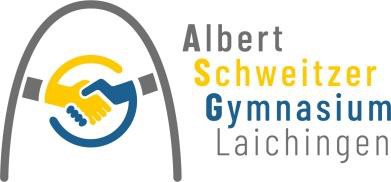 Albert-Schweitzer-Gymnasium • Beim Käppele 8 • 89150 LaichingenBOGY-Praktikum in Klasse 10 Sehr geehrte Eltern der Klassen 9,die Schüler*innen der Klassen 10 haben im Rahmen der beruflichen Orientierung am Gymnasium (BOGY) die Möglichkeit, in der Zeit vom 21.-25.10.2024 ein Berufsfeld ihrer Wahl in einem Berufspraktikum kennenzulernen.Unterstützen Sie bitte Ihr Kind dabei, dass ein passender und gewinnbringender Praktikumsplatz gefunden wird. Dieser Platz ist vom Unternehmen mit dem Rückmeldebogen (siehe Download Homepage) zu bestätigen. Diese Rückmeldung muss bis zum 2.10.2024 erfolgen, um die Betreuungsplanung abschließen zu können. Auch bitten wir Sie, Ihr Einverständnis zur Zustimmung für ggf. anfallende Fahrt- und Unterbringungskosten zu übernehmen. Denken Sie bei Ihrer Wahl also auch an die Entfernung und Machbarkeit des Praktikums. In der Regel sollte der Platz in der Region liegen, bei größeren Entfernungen ist dies schriftlich zu begründen.Der schriftliche Erkundungsbericht zählt im Fach WBS wie eine Klassenarbeit. Wird kein Praktikums-Bericht abgegeben, ist die Leistung nicht erbracht und wird mit der Note 6 bewertet.Sollte einer der folgenden Sonderfälle eintreten, gelten die unten aufgeführten Regelungen:Fall 1: Ihr Kind erkrankt während des Praktikums mehr als einen Tag.Fall 2: Ihr Kind wiederholt Klasse 10.Fall 3: Ihr Kind befindet sich während des Praktikums im Ausland.Fall 4: Ihr Kind kann zum Meldedatum (s.o.) keinen Praktikumsplatz vorweisen.In allen Fällen muss Ihr Kind das Praktikum absolvieren - entweder im nächstmöglichen Ferienzeitraum (Fall 1, 3, 4) oder im normalen Zeitraum (Fall 2). Das Praktikum während der Unterrichtszeit nachzuholen, ist nicht möglich. Der Bericht ist direkt nach den jeweiligen Ferien bei den jeweiligen WBS-Lehrern*innen abzugeben. Schüler*innen, die die Klasse 10 wiederholen, müssen ein erneutes Praktikum in einer anderen Praktikumsstelle absolvieren, da sonst die Leistung im Fach WBS nicht erbracht werden kann.Vielen Dank für Ihre Unterstützung. Mit freundlichen GrüßenLorenz Menge (BOGY-Beauftragter) Bitte den Abschnitt bis zum 12.7.2024 bei Lorenz Menge abgeben.Name und Klasse .............................................................................................................Ich/ Wir bestätige/n hiermit die obigen Informationen zur Kenntnis genommen zu haben. Datum ..................................Unterschrift .........................................................................................Beim Käppele 8 – 89150 Laichingen Telefon 07333/96520 Fax 07333/965222 INTERNET: http://www.asg.laichingen.de E-Mail: asg@asg-laichingen.de